บันทึกข้อความ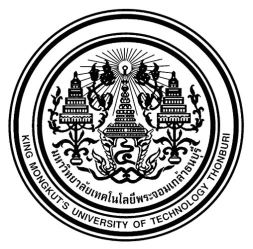 ส่วนงาน............................................................................................... 		โทร....................................................ที่ ….……………/.....................................................................................  	วันที่...................................................เรื่อง	แบบเสนอโครงการวิจัยในมนุษย์ เพื่อขอรับการประเมินจริยธรรมการวิจัยในมนุษย์ (Expedited/Full Board Review)เรียน  ประธานคณะกรรมการจริยธรรมการวิจัยในมนุษย์ มจธ. ผ่านคณะอนุกรรมการจริยธรรมการวิจัยในมนุษย์ประจำคณะ/        สำนัก/สถาบัน…………………………………..              ข้าพเจ้า......................................................ตำแหน่ง...................................สังกัด..........................................................ขอเสนอโครงการวิจัยเรื่อง  (ชื่อภาษาไทยและภาษาอังกฤษ)............................................................................................................................................…………………………………………………………………………………………………………………………...……………………เพื่อขอรับการประเมินจริยธรรมการวิจัยในมนุษย์  และได้แนบเอกสารประกอบการพิจารณา จำนวน 1 ชุด  ดังนี้กรุณากรอกข้อมูลและลงนามในเอกสารให้ครบถ้วนลำดับรายการเอกสารมีไม่มี(โปรดชี้แจง)1แบบตรวจสอบโครงการวิจัยที่เข้าข่ายการขอประเมินจริยธรรมการวิจัยในมนุษย์ (IRB Checklist)2บันทึกข้อความ และแบบเสนอเพื่อขอประเมินจริยธรรมการวิจัยในมนุษย์ (IRB Form-02)3โครงการวิจัย/กิจกรรมฉบับสมบูรณ์4ประวัติผู้วิจัยหลักและผู้ร่วมวิจัย (ถ้ามี)5ประกาศนียบัตรการอบรมจริยธรรมการวิจัยในมนุษย์ของผู้วิจัย (ทุกคน) และอาจารย์ที่ปรึกษา6รายละเอียดเครื่องมือ/อุปกรณ์ ที่ใช้ในการวิจัย (เช่น แบบสอบถาม ข้อคำถามการสัมภาษณ์ อื่น ๆ ดูในคู่มือนักวิจัย)77.1 เอกสารชี้แจงอาสาสมัคร 7.2 หนังสือแสดงความยินยอมเป็นอาสาสมัคร 8เอกสารการสอบผ่านเค้าโครง/โครงร่างการวิจัย/เค้าโครงวิทยานิพนธ์/สารนิพนธ์(เฉพาะนักศึกษา)9เอกสารอื่นๆ เช่น หนังสือขออนุญาตเก็บข้อมูล แบบฟอร์มการขอยกเว้นการขอความยินยอม 10ไฟล์เอกสารลำดับ 1-9 ส่งเป็นไฟล์ MS Word (ยกเว้น 5.ใบประกาศนียบัตรฯ และ 8.เอกสารสอบผ่านเค้าโครงฯ ให้ส่งเป็นไฟล์ PDF)ลงชื่อ ...................................................(............................................................)หัวหน้าโครงการวิจัย/นักศึกษาลงชื่อ ...................................................(............................................................)หัวหน้าภาควิชา/ประธานหลักสูตรหรือสายวิชา/อาจารย์ที่ปรึกษา 1รายละเอียดเกี่ยวกับหัวหน้าโครงการ/อาจารย์ที่ปรึกษารายละเอียดเกี่ยวกับหัวหน้าโครงการ/อาจารย์ที่ปรึกษาชื่อ-สกุล (ภาษาไทยและภาษาอังกฤษ)ชื่อ-สกุล (ภาษาไทยและภาษาอังกฤษ)ภาควิชา/สาขาวิชา/ศูนย์คณะ/สำนัก/สถาบันเบอร์โทรศัพท์Email:รายละเอียดเกี่ยวกับนักศึกษา หรือผู้ประสานงานโครงการวิจัยรายละเอียดเกี่ยวกับนักศึกษา หรือผู้ประสานงานโครงการวิจัยชื่อ-สกุล (ภาษาไทยและภาษาอังกฤษ)ชื่อ-สกุล (ภาษาไทยและภาษาอังกฤษ)☐ ปริญญาตรี ☐ ปริญญาโท ☐ ปริญญาเอก☐ ปริญญาตรี ☐ ปริญญาโท ☐ ปริญญาเอกภาควิชา/สาขาวิชา/ศูนย์คณะ/สำนัก/สถาบันเบอร์โทรศัพท์Email:2ชื่อโครงการ/กิจกรรม ชื่อโครงการ/กิจกรรม (ภาษาไทย)(ภาษาไทย)(ภาษาอังกฤษ)(ภาษาอังกฤษ)แหล่งทุนสนับสนุนการวิจัย (Funding)  ☐  ไม่มีทุน   ☐  มีทุน  (แนบหลักฐานแหล่งทุน)	       ☐  ภายในมหาวิทยาลัย    ระบุแหล่งทุน ___________________________________      ☐  ภายนอกมหาวิทยาลัย  ระบุแหล่งทุน ___________________________________☐  อยู่ระหว่างการขอทุน      ☐  ภายในมหาวิทยาลัย     ระบุแหล่งทุน ___________________________________      ☐  ภายนอกมหาวิทยาลัย   ระบุแหล่งทุน ___________________________________แหล่งทุนสนับสนุนการวิจัย (Funding)  ☐  ไม่มีทุน   ☐  มีทุน  (แนบหลักฐานแหล่งทุน)	       ☐  ภายในมหาวิทยาลัย    ระบุแหล่งทุน ___________________________________      ☐  ภายนอกมหาวิทยาลัย  ระบุแหล่งทุน ___________________________________☐  อยู่ระหว่างการขอทุน      ☐  ภายในมหาวิทยาลัย     ระบุแหล่งทุน ___________________________________      ☐  ภายนอกมหาวิทยาลัย   ระบุแหล่งทุน ___________________________________ระยะเวลาดำเนินโครงการวิจัย ระยะเวลาดำเนินโครงการวิจัย ระยะเวลาดำเนินโครงการ..................(กี่เดือน กี่ปี)เริ่มโครงการวิจัย เดือน……………..…ปี………..…….. สิ้นสุดโครงการวิจัย เดือน……………..…ปี………..……..ระยะเวลาดำเนินโครงการ..................(กี่เดือน กี่ปี)เริ่มโครงการวิจัย เดือน……………..…ปี………..…….. สิ้นสุดโครงการวิจัย เดือน……………..…ปี………..……..ระยะเวลาเก็บข้อมูลจากอาสาสมัครระยะเวลาเก็บข้อมูลจากอาสาสมัครระยะเวลาที่จัดเก็บข้อมูลจากอาสาสมัคร...................(กี่เดือน กี่ปี)เริ่มเก็บข้อมูล เดือน……………..…ปี………..…….. สิ้นสุดเก็บข้อมูล เดือน……………..…ปี………..……..(ให้เริ่มเก็บข้อมูลหลังจากได้รับการรับรองการประเมินโครงการจากคณะกรรมการฯ)ระยะเวลาที่จัดเก็บข้อมูลจากอาสาสมัคร...................(กี่เดือน กี่ปี)เริ่มเก็บข้อมูล เดือน……………..…ปี………..…….. สิ้นสุดเก็บข้อมูล เดือน……………..…ปี………..……..(ให้เริ่มเก็บข้อมูลหลังจากได้รับการรับรองการประเมินโครงการจากคณะกรรมการฯ)3ความสำคัญของปัญหาที่ทำการวิจัย  ความสำคัญของปัญหาที่ทำการวิจัย  4วัตถุประสงค์ของโครงการ   วัตถุประสงค์ของโครงการ   5ประโยชน์ของโครงการนี้ (เมื่อเสร็จสมบูรณ์แล้วจะเป็นประโยชน์อย่างเป็นรูปธรรม) ประโยชน์ของโครงการนี้ (เมื่อเสร็จสมบูรณ์แล้วจะเป็นประโยชน์อย่างเป็นรูปธรรม) 6วิธีการศึกษา (Methodology) ที่ใช้ในการวิจัย (สามารถเลือกได้มากกว่าหนึ่งวิธี) วิธีการศึกษา (Methodology) ที่ใช้ในการวิจัย (สามารถเลือกได้มากกว่าหนึ่งวิธี) ☐  6.1 เชิงคุณภาพ   ☐  6.1 เชิงคุณภาพ   ☐  6.2 เชิงปริมาณ	☐  6.2 เชิงปริมาณ	☐  6.3 ทดสอบยา เวชภัณฑ์ หรือเครื่องมือแพทย์ขนิดใหม่ (โปรดระบุชนิดและวิธีการใช้).......................................................   ☐  6.3 ทดสอบยา เวชภัณฑ์ หรือเครื่องมือแพทย์ขนิดใหม่ (โปรดระบุชนิดและวิธีการใช้).......................................................   ☐  6.4 การศึกษาจากข้อมูลที่มีอยู่เดิม           6.4.1 ระบุชนิดข้อมูลที่นำมาศึกษา.............................          6.4.2 ได้รับความยินยอมจากเจ้าของข้อมูลแล้วหรือไม่          ☐  ได้รับความยินยอมแล้ว (โปรดแนบหลักฐานแสดงความยินยอมให้เข้าถึงข้อมูล)         ☐  ยังไม่ได้รับความยินยอม (โปรดแนบสำเนาหนังสือขอความอนุเคราะห์ใช้ข้อมูลจากเจ้าของข้อมูล/หน่วยงานที่รับผิดชอบข้อมูล)☐  6.4 การศึกษาจากข้อมูลที่มีอยู่เดิม           6.4.1 ระบุชนิดข้อมูลที่นำมาศึกษา.............................          6.4.2 ได้รับความยินยอมจากเจ้าของข้อมูลแล้วหรือไม่          ☐  ได้รับความยินยอมแล้ว (โปรดแนบหลักฐานแสดงความยินยอมให้เข้าถึงข้อมูล)         ☐  ยังไม่ได้รับความยินยอม (โปรดแนบสำเนาหนังสือขอความอนุเคราะห์ใช้ข้อมูลจากเจ้าของข้อมูล/หน่วยงานที่รับผิดชอบข้อมูล)☐  6.5 การศึกษาจากตัวอย่างที่เหลือจากงานวิจัยอื่น (เช่น เนื้อเยื่อ ชิ้นเนื้อ) ☐  6.5 การศึกษาจากตัวอย่างที่เหลือจากงานวิจัยอื่น (เช่น เนื้อเยื่อ ชิ้นเนื้อ) ☐  6.6 อื่น ๆ ระบุ..................................................................☐  6.6 อื่น ๆ ระบุ..................................................................7วิธีการรวบรวมข้อมูล (Data Collection Process) (โปรดชี้แจงโดยละเอียด)  วิธีการรวบรวมข้อมูล (Data Collection Process) (โปรดชี้แจงโดยละเอียด)       - โปรดระบุวิธีการรวบรวมข้อมูล/กระบวนการเก็บข้อมูลจากอาสาสมัครและระบุชนิดเครื่องมือวิจัยที่ใช้เก็บข้อมูลอาสาสมัคร      - หากดำเนินโครงการวิจัยเป็น ระยะที่... โปรดระบุวิธีการรวบรวมข้อมูล/กระบวนการเก็บข้อมูลจากอาสาสมัครและระบุชนิดเครื่องมือวิจัยที่ใช้เก็บข้อมูลอาสาสมัคร ของแต่ละระยะให้ทราบด้วย     - โปรดส่งเครื่องมือวิจัย(เช่น แบบบันทึกการเก็บข้อมูล แบบสอบถาม แบบสัมภาษณ์ คู่มือการใช้งาน/รูปร่างอุปกรณ์ ร่างเนื้อหาที่จะใช้ออกแบบอุปกรณ์ที่จะทดลองใช้กับอาสาสมัคร เป็นต้น)      - โปรดระบุการทดลองใช้/ทดสอบอุปกรณ์ต่างๆ ในการเก็บข้อมูลจากอาสาสมัคร (ถ้ามี)     - ระยะเวลาในการเก็บข้อมูลจากอาสาสมัคร เช่น กี่วัน กี่ครั้ง ครั้งละกี่ชั่วโมง กี่นาที เป็นต้น     - โปรดระบุวิธีการรวบรวมข้อมูล/กระบวนการเก็บข้อมูลจากอาสาสมัครและระบุชนิดเครื่องมือวิจัยที่ใช้เก็บข้อมูลอาสาสมัคร      - หากดำเนินโครงการวิจัยเป็น ระยะที่... โปรดระบุวิธีการรวบรวมข้อมูล/กระบวนการเก็บข้อมูลจากอาสาสมัครและระบุชนิดเครื่องมือวิจัยที่ใช้เก็บข้อมูลอาสาสมัคร ของแต่ละระยะให้ทราบด้วย     - โปรดส่งเครื่องมือวิจัย(เช่น แบบบันทึกการเก็บข้อมูล แบบสอบถาม แบบสัมภาษณ์ คู่มือการใช้งาน/รูปร่างอุปกรณ์ ร่างเนื้อหาที่จะใช้ออกแบบอุปกรณ์ที่จะทดลองใช้กับอาสาสมัคร เป็นต้น)      - โปรดระบุการทดลองใช้/ทดสอบอุปกรณ์ต่างๆ ในการเก็บข้อมูลจากอาสาสมัคร (ถ้ามี)     - ระยะเวลาในการเก็บข้อมูลจากอาสาสมัคร เช่น กี่วัน กี่ครั้ง ครั้งละกี่ชั่วโมง กี่นาที เป็นต้น8สถานที่ทำวิจัย สถานที่ทำวิจัย ☐  เฉพาะในประเทศไทย ระบุ (กี่แห่ง ที่ใดบ้าง)	 _______________________☐  ร่วมกับต่างประเทศ ระบุ (ประเทศใดบ้าง, ในประเทศไทยทำกี่แห่ง, ที่ใดบ้าง)________☐  เฉพาะในประเทศไทย ระบุ (กี่แห่ง ที่ใดบ้าง)	 _______________________☐  ร่วมกับต่างประเทศ ระบุ (ประเทศใดบ้าง, ในประเทศไทยทำกี่แห่ง, ที่ใดบ้าง)________9อธิบายวิธีการศึกษาทดลองและให้เหตุผลว่าทำไมการศึกษานี้จึงความเสี่ยงต่ำ (ไม่มากไปกว่าความเสี่ยงในชีวิตประจำวัน Minimal Risk)อธิบายวิธีการศึกษาทดลองและให้เหตุผลว่าทำไมการศึกษานี้จึงความเสี่ยงต่ำ (ไม่มากไปกว่าความเสี่ยงในชีวิตประจำวัน Minimal Risk)10ความเป็นมาและการศึกษาในมนุษย์ ความเป็นมาและการศึกษาในมนุษย์ 11กลุ่มอาสาสมัครกลุ่มอาสาสมัคร11.1 จำนวนกี่คน ระบุเหตุผลการได้มาซึ่งขนาดตัวอย่างที่เหมาะสม (ชี้แจงโดยละเอียด และหากมีอาสาสมัครมากกว่า 1 กลุ่ม ให้ระบุจำนวนอาสาสมัครแต่ละกลุ่มให้ครบถ้วน)  11.1 จำนวนกี่คน ระบุเหตุผลการได้มาซึ่งขนาดตัวอย่างที่เหมาะสม (ชี้แจงโดยละเอียด และหากมีอาสาสมัครมากกว่า 1 กลุ่ม ให้ระบุจำนวนอาสาสมัครแต่ละกลุ่มให้ครบถ้วน)  11.2 ระบุคุณสมบัติของอาสาสมัครและวิธีการคัดเลือกอาสาสมัคร (ชี้แจงโดยละเอียด และหากมีอาสาสมัครมากกว่า 1 กลุ่ม ให้ระบุคุณสมบัติอาสาสมัครแต่ละกลุ่มให้ครบถ้วน)  11.2 ระบุคุณสมบัติของอาสาสมัครและวิธีการคัดเลือกอาสาสมัคร (ชี้แจงโดยละเอียด และหากมีอาสาสมัครมากกว่า 1 กลุ่ม ให้ระบุคุณสมบัติอาสาสมัครแต่ละกลุ่มให้ครบถ้วน)  11.3 บอกวิธีการแบ่งกลุ่มอาสาสมัครเป็นกลุ่มทดลองและกลุ่มควบคุม (หากมี)11.3 บอกวิธีการแบ่งกลุ่มอาสาสมัครเป็นกลุ่มทดลองและกลุ่มควบคุม (หากมี)11.4 อาสาสมัครในโครงการเป็นกลุ่มเปราะบาง (Vulnerable Subject) หรือไม่ ☐ ไม่ใช่  ☐ ใช่  ระบุ       ☐  ทารกในครรภ์/ตัวอ่อน                                 ☐  ทารก เด็ก (อายุต่ำกว่า 13 ปี)      ☐  สตรีมีครรภ์                                              ☐  ผู้ใต้บังคับบัญชา เช่น นักเรียน นักศึกษา      ☐  ผู้ป่วยโรคติดเชื้อร้ายแรง หรือผู้ป่วยเรื้อรัง           ☐  ผู้ด้อยโอกาสทางสังคม เช่น ขอทาน คนพิการ หรืออาชีพหญิงบริการ  ฯลฯ       ☐  ผู้ต้องขัง, แรงงานต่างด้าว      ☐  อื่น ๆ โปรดระบุ………………………………….หากใช่ กรุณาบอกเหตุผลความจำเป็นที่ต้องใช้อาสาสมัครกลุ่มนี้ ……….........................................................................................................................................................................................11.4 อาสาสมัครในโครงการเป็นกลุ่มเปราะบาง (Vulnerable Subject) หรือไม่ ☐ ไม่ใช่  ☐ ใช่  ระบุ       ☐  ทารกในครรภ์/ตัวอ่อน                                 ☐  ทารก เด็ก (อายุต่ำกว่า 13 ปี)      ☐  สตรีมีครรภ์                                              ☐  ผู้ใต้บังคับบัญชา เช่น นักเรียน นักศึกษา      ☐  ผู้ป่วยโรคติดเชื้อร้ายแรง หรือผู้ป่วยเรื้อรัง           ☐  ผู้ด้อยโอกาสทางสังคม เช่น ขอทาน คนพิการ หรืออาชีพหญิงบริการ  ฯลฯ       ☐  ผู้ต้องขัง, แรงงานต่างด้าว      ☐  อื่น ๆ โปรดระบุ………………………………….หากใช่ กรุณาบอกเหตุผลความจำเป็นที่ต้องใช้อาสาสมัครกลุ่มนี้ ……….........................................................................................................................................................................................11.5 ใช้วิธีการใดในการเข้าถึงกลุ่มอาสาสมัครที่ต้องการให้เข้าร่วมโครงการ (เช่น การโฆษณา)11.5 ใช้วิธีการใดในการเข้าถึงกลุ่มอาสาสมัครที่ต้องการให้เข้าร่วมโครงการ (เช่น การโฆษณา)11.6 หากมีค่าตอบแทนหรือรางวัล โปรดระบุรายละเอียด11.6 หากมีค่าตอบแทนหรือรางวัล โปรดระบุรายละเอียด12วิธีการแสดงความยินยอมของอาสาสมัครในการเข้าร่วมโครงการวิจัยวิธีการแสดงความยินยอมของอาสาสมัครในการเข้าร่วมโครงการวิจัย☐  การลงนามเป็นลายลักษณ์อักษร (ส่งเอกสารชี้แจงอาสาสมัครและหนังสือแสดงความยินยอมเป็นอาสาสมัครเพิ่มเติม) ☐  การขอยกเว้นการลงนามในเอกสารแสดงความความยินยอมเป็นอาสาสมัคร ศึกษารายละเอียดเพิ่มเติมได้ที่ IRB DOC–06 แนวทางการขอยกเว้นการขอความยินยอมจากอาสาสมัคร ต้องส่งแบบฟอร์มการขอยกเว้นการขอความยินยอมจากอาสาสมัคร (A Form of Waiver of Consent, IRB Form-07) ต้องได้รับการพิจารณารับรองจากคณะกรรมการจริยธรรมการวิจัยในมนุษย์ มจธ. ก่อนเริ่มดำเนินการเก็บข้อมูลจากอาสาสมัคร   ☐  การลงนามเป็นลายลักษณ์อักษร (ส่งเอกสารชี้แจงอาสาสมัครและหนังสือแสดงความยินยอมเป็นอาสาสมัครเพิ่มเติม) ☐  การขอยกเว้นการลงนามในเอกสารแสดงความความยินยอมเป็นอาสาสมัคร ศึกษารายละเอียดเพิ่มเติมได้ที่ IRB DOC–06 แนวทางการขอยกเว้นการขอความยินยอมจากอาสาสมัคร ต้องส่งแบบฟอร์มการขอยกเว้นการขอความยินยอมจากอาสาสมัคร (A Form of Waiver of Consent, IRB Form-07) ต้องได้รับการพิจารณารับรองจากคณะกรรมการจริยธรรมการวิจัยในมนุษย์ มจธ. ก่อนเริ่มดำเนินการเก็บข้อมูลจากอาสาสมัคร   13ประโยชน์ต่ออาสาสมัครและชุมชนที่เข้าร่วมการวิจัย รวมทั้งการสร้างความเข้มแข็งแก่ชุมชน ประโยชน์ต่ออาสาสมัครและชุมชนที่เข้าร่วมการวิจัย รวมทั้งการสร้างความเข้มแข็งแก่ชุมชน 14ผลกระทบที่อาจเกิดแก่อาสาสมัครและ/หรือชุมชนที่เข้าร่วมการวิจัย (เช่น ความเสี่ยงอันตรายต่อร่างกาย จิตใจ สังคม เศรษฐกิจ มีหรือไม่ และผู้วิจัยเตรียมการป้องกันไม่ให้เกิด ผลเสีย หรือเตรียมการแก้ไขไว้อย่างไร หรือกรณีที่มีผลกระทบต่อชุมชน ผู้วิจัยมีวิธีการเข้าถึง หารือต่อชุมชนอย่างไร)ผลกระทบที่อาจเกิดแก่อาสาสมัครและ/หรือชุมชนที่เข้าร่วมการวิจัย (เช่น ความเสี่ยงอันตรายต่อร่างกาย จิตใจ สังคม เศรษฐกิจ มีหรือไม่ และผู้วิจัยเตรียมการป้องกันไม่ให้เกิด ผลเสีย หรือเตรียมการแก้ไขไว้อย่างไร หรือกรณีที่มีผลกระทบต่อชุมชน ผู้วิจัยมีวิธีการเข้าถึง หารือต่อชุมชนอย่างไร)15วิธีปฏิบัติที่ใช้ในการวิจัยเพื่อปกป้องความลับของอาสาสมัครหรือชุมชนทำอย่างไร วิธีปฏิบัติที่ใช้ในการวิจัยเพื่อปกป้องความลับของอาสาสมัครหรือชุมชนทำอย่างไร ☐  ใช้รหัสแทนชื่อและข้อมูลส่วนตัวของอาสาสมัครในการบันทึกข้อมูล☐  ไม่ใช้รหัสแทนชื่อและข้อมูลส่วนตัวของอาสาสมัครในการบันทึกข้อมูล โปรดระบุวิธีการบันทึกข้อมูล…………………………………………………………………………………….................................……............☐  มีการบันทึกข้อมูลเป็น  ☐  รูปถ่าย  ☐  วิดีโอ  ☐  บันทึกเสียง  ☐  อื่นโปรดระบุ……………………………………....☐  ใช้รหัสแทนชื่อและข้อมูลส่วนตัวของอาสาสมัครในการบันทึกข้อมูล☐  ไม่ใช้รหัสแทนชื่อและข้อมูลส่วนตัวของอาสาสมัครในการบันทึกข้อมูล โปรดระบุวิธีการบันทึกข้อมูล…………………………………………………………………………………….................................……............☐  มีการบันทึกข้อมูลเป็น  ☐  รูปถ่าย  ☐  วิดีโอ  ☐  บันทึกเสียง  ☐  อื่นโปรดระบุ……………………………………....ผู้ที่สามารถเข้าถึงข้อมูล  (โปรดระบุเพื่อการพิจารณาตามแนวทางการรักษาความลับ ตาม พ.ร.บ.ข้อมูลส่วนบุคคลฯ)ผู้ที่สามารถเข้าถึงข้อมูล  (โปรดระบุเพื่อการพิจารณาตามแนวทางการรักษาความลับ ตาม พ.ร.บ.ข้อมูลส่วนบุคคลฯ)ได้แก่ ………………………………………………………………………………………………………………….............................................………….…………………………………………………………………………………………………………………..................................…………......................ได้แก่ ………………………………………………………………………………………………………………….............................................………….…………………………………………………………………………………………………………………..................................…………......................ระยะเวลาในการเก็บรักษาข้อมูล (หลังจากเก็บข้อมูลจากอาสาสมัครครบถ้วนแล้ว)ระยะเวลาในการเก็บรักษาข้อมูล (หลังจากเก็บข้อมูลจากอาสาสมัครครบถ้วนแล้ว)…………………………………………………………………………………………………………………..................................…………......................…………………………………………………………………………………………………………………..................................…………......................…………………………………………………………………………………………………………………..................................…………......................…………………………………………………………………………………………………………………..................................…………......................การทำลายข้อมูล (โปรดระบุเพื่อการพิจารณาตามแนวทางการรักษาความลับ ตาม พ.ร.บ.ข้อมูลส่วนบุคคลฯ)การทำลายข้อมูล (โปรดระบุเพื่อการพิจารณาตามแนวทางการรักษาความลับ ตาม พ.ร.บ.ข้อมูลส่วนบุคคลฯ)วิธีการทำลายเมื่อพ้นระยะเก็บข้อมูล .........................................................................................................................................…………………………………………………………………………………………………………………..................................…………......................ช่วงระยะเวลาที่คาดว่าจะทำลายเมื่อพ้นระยะเก็บข้อมูล ..........................................................................................................…………………………………………………………………………………………………………………..................................…………......................วิธีการทำลายเมื่อพ้นระยะเก็บข้อมูล .........................................................................................................................................…………………………………………………………………………………………………………………..................................…………......................ช่วงระยะเวลาที่คาดว่าจะทำลายเมื่อพ้นระยะเก็บข้อมูล ..........................................................................................................…………………………………………………………………………………………………………………..................................…………......................16การส่ง Specimen ออกนอกมหาวิทยาลัยการส่ง Specimen ออกนอกมหาวิทยาลัย☐  ไม่มี     ☐  มี ต้องส่ง บันทึกข้อตกลงการใช้ตัวอย่างวัตถุ (Material Transfer Agreement) ดาวน์โหลดแบบฟอร์มได้ที่ https://ethics.kmutt.ac.th/download/☐  ไม่มี     ☐  มี ต้องส่ง บันทึกข้อตกลงการใช้ตัวอย่างวัตถุ (Material Transfer Agreement) ดาวน์โหลดแบบฟอร์มได้ที่ https://ethics.kmutt.ac.th/download/17การวัดผล/การวิเคราะห์ผลการวิจัย (Outcome Measurement/Data Analysis) ควรระบุว่าผลลัพธ์หลักของการศึกษาที่จะนำมาใช้ในการคำนวณขนาดตัวอย่างและผลลัพธ์อื่น ๆ การวัดประสิทธิผล (Efficacy) การประเมินความปลอดภัย (Safety) สถิติหรือวิธีการอื่น ๆ ที่ใช้ในการวิเคราะห์ข้อมูล (Data Analysis)การวัดผล/การวิเคราะห์ผลการวิจัย (Outcome Measurement/Data Analysis) ควรระบุว่าผลลัพธ์หลักของการศึกษาที่จะนำมาใช้ในการคำนวณขนาดตัวอย่างและผลลัพธ์อื่น ๆ การวัดประสิทธิผล (Efficacy) การประเมินความปลอดภัย (Safety) สถิติหรือวิธีการอื่น ๆ ที่ใช้ในการวิเคราะห์ข้อมูล (Data Analysis)18การพิจารณาด้านระเบียบวิธีวิจัยจากคณะต้นสังกัด (เฉพาะนักศึกษา)การพิจารณาด้านระเบียบวิธีวิจัยจากคณะต้นสังกัด (เฉพาะนักศึกษา)☐  ผ่านการพิจารณาจากกรรมการสอบเค้าโครงวิทยานิพนธ์/โครงร่างวิจัย/สารนิพนธ์                                       ประจำคณะ………………….…………………..…แล้ว     เมื่อวันที่………....เดือน………....ปี………....☐  ผ่านการพิจารณาจากอาจารย์ที่ปรึกษาแล้ว         เมื่อวันที่………....เดือน………....ปี………....☐  อื่น ๆ…………………………..…………………………………………………………………☐  ผ่านการพิจารณาจากกรรมการสอบเค้าโครงวิทยานิพนธ์/โครงร่างวิจัย/สารนิพนธ์                                       ประจำคณะ………………….…………………..…แล้ว     เมื่อวันที่………....เดือน………....ปี………....☐  ผ่านการพิจารณาจากอาจารย์ที่ปรึกษาแล้ว         เมื่อวันที่………....เดือน………....ปี………....☐  อื่น ๆ…………………………..…………………………………………………………………19การผ่านการอบรมจริยธรรมการวิจัยในมนุษย์ โปรดระบุเป็นรายบุคคลและแนบหลักฐาน (ไม่เกิน 3 ปีนับจากวันที่อบรม)การผ่านการอบรมจริยธรรมการวิจัยในมนุษย์ โปรดระบุเป็นรายบุคคลและแนบหลักฐาน (ไม่เกิน 3 ปีนับจากวันที่อบรม)1. ชื่อผู้วิจัย........................................................................วัน/เดือน/ปี ที่อบรม…………………………………..2. ชื่อผู้วิจัย........................................................................วัน/เดือน/ปี ที่อบรม…………………………………..1. ชื่อผู้วิจัย........................................................................วัน/เดือน/ปี ที่อบรม…………………………………..2. ชื่อผู้วิจัย........................................................................วัน/เดือน/ปี ที่อบรม…………………………………..20คำรับรองจากผู้วิจัยคำรับรองจากผู้วิจัย     20.1 ข้าพเจ้าขอรับรองว่า ข้าพเจ้าได้ตรวจสอบความถูกต้องของข้อมูลทั้งหมดที่นำเสนอต่อคณะกรรมการจริยธรรมการวิจัยในมนุษย์ด้วยตนเอง และรับทราบหลักเกณฑ์ทางจริยธรรมสำหรับการวิจัยในมนุษย์แล้ว     20.2 ข้าพเจ้ารับทราบว่าโครงการวิจัยต้องผ่านการประเมินจากคณะกรรมการจริยธรรมการวิจัยในมนุษย์ก่อนเริ่มดำเนินโครงการ     20.3 ข้าพเจ้ารับทราบว่าการทำวิจัยในพื้นที่ อาจจำเป็นต้องขอจริยธรรมการวิจัยในมนุษย์ของสถาบันในพื้นที่ที่ผู้วิจัยจะเก็บข้อมูลร่วมด้วย     20.4 ข้าพเจ้ารับทราบว่าต้องอธิบาย/ชี้แจงให้อาสาสมัคร หรือผู้มีอำนาจกระทำการแทน ดังต่อไปนี้           20.4.1 ข้อมูลเกี่ยวกับโครงการ เช่น จุดมุ่งหมาย กระบวนการ โดยเฉพาะในเรื่องบทบาทของอาสาสมัครหรือผู้มีอำนาจกระทำการแทน อย่างถูกต้อง ครบถ้วน และให้เวลาแก่อาสาสมัครหรือผู้มีอำนาจกระทำการแทน ได้มีความเข้าใจอย่างถ่องแท้จนสามารถตัดสินใจ ไตร่ตรองอย่างรอบคอบก่อนลงนามในหนังสือยินยอมให้ทำการวิจัยด้วยความสมัครใจ           20.4.2 ข้อมูลเกี่ยวกับอันตราย ผลข้างเคียง และภาวะแทรกซ้อนที่อาจเกิดขึ้นระหว่างหรือภายหลังการวิจัย           20.4.3 อาสาสมัครสามารถจะถอนตัวออกจากโครงการวิจัยเมื่อใดก็ได้ โดยไม่มีผลกระทบต่อการวิจัยที่ดำเนินการอยู่ หรือก่อให้เกิดผลเสียหายใด ๆ ตามมา       20.5 ข้าพเจ้าขอยืนยันว่าจะรักษาความเป็นส่วนตัวและความลับ โดยไม่เปิดเผยชื่อ ประวัติ ตลอดจนข้อมูลที่เกี่ยวข้องของอาสาสมัครให้ผู้อื่นทราบ โดยเก็บรักษาข้อมูลไว้ในสถานที่ปลอดภัย มิให้ผู้อื่นที่มิได้รับอนุญาตให้เข้าถึงข้อมูลทราบ และเมื่อเสร็จสิ้นการวิจัยแล้วจะมีการทำลายข้อมูลมิให้ปรากฏ ในกรณีที่อาจเกิดเหตุการณ์ไม่พึงประสงค์จากการทำวิจัย ผู้วิจัยต้องมีมาตรการป้องกันความปลอดภัย มาตรการรักษา และป้องกันความเสียหายที่อาจเกิดขึ้นแก่อาสาสมัคร     20.6 ข้าพเจ้ารับทราบว่าต้องได้รับความยินยอมเป็นลายลักษณ์อักษรจากอาสาสมัครให้ทำการวิจัย หรือผู้มีอำนาจกระทำการแทนที่ลงนามไว้ในหนังสือยินยอมโดยได้รับการบอกกล่าวและให้ความยินยอมจากอาสาสมัครให้ทำวิจัยลงชื่อ...................................................................................(ชื่อตัวบรรจง.............................................................................)วันที่............................................................................................     20.1 ข้าพเจ้าขอรับรองว่า ข้าพเจ้าได้ตรวจสอบความถูกต้องของข้อมูลทั้งหมดที่นำเสนอต่อคณะกรรมการจริยธรรมการวิจัยในมนุษย์ด้วยตนเอง และรับทราบหลักเกณฑ์ทางจริยธรรมสำหรับการวิจัยในมนุษย์แล้ว     20.2 ข้าพเจ้ารับทราบว่าโครงการวิจัยต้องผ่านการประเมินจากคณะกรรมการจริยธรรมการวิจัยในมนุษย์ก่อนเริ่มดำเนินโครงการ     20.3 ข้าพเจ้ารับทราบว่าการทำวิจัยในพื้นที่ อาจจำเป็นต้องขอจริยธรรมการวิจัยในมนุษย์ของสถาบันในพื้นที่ที่ผู้วิจัยจะเก็บข้อมูลร่วมด้วย     20.4 ข้าพเจ้ารับทราบว่าต้องอธิบาย/ชี้แจงให้อาสาสมัคร หรือผู้มีอำนาจกระทำการแทน ดังต่อไปนี้           20.4.1 ข้อมูลเกี่ยวกับโครงการ เช่น จุดมุ่งหมาย กระบวนการ โดยเฉพาะในเรื่องบทบาทของอาสาสมัครหรือผู้มีอำนาจกระทำการแทน อย่างถูกต้อง ครบถ้วน และให้เวลาแก่อาสาสมัครหรือผู้มีอำนาจกระทำการแทน ได้มีความเข้าใจอย่างถ่องแท้จนสามารถตัดสินใจ ไตร่ตรองอย่างรอบคอบก่อนลงนามในหนังสือยินยอมให้ทำการวิจัยด้วยความสมัครใจ           20.4.2 ข้อมูลเกี่ยวกับอันตราย ผลข้างเคียง และภาวะแทรกซ้อนที่อาจเกิดขึ้นระหว่างหรือภายหลังการวิจัย           20.4.3 อาสาสมัครสามารถจะถอนตัวออกจากโครงการวิจัยเมื่อใดก็ได้ โดยไม่มีผลกระทบต่อการวิจัยที่ดำเนินการอยู่ หรือก่อให้เกิดผลเสียหายใด ๆ ตามมา       20.5 ข้าพเจ้าขอยืนยันว่าจะรักษาความเป็นส่วนตัวและความลับ โดยไม่เปิดเผยชื่อ ประวัติ ตลอดจนข้อมูลที่เกี่ยวข้องของอาสาสมัครให้ผู้อื่นทราบ โดยเก็บรักษาข้อมูลไว้ในสถานที่ปลอดภัย มิให้ผู้อื่นที่มิได้รับอนุญาตให้เข้าถึงข้อมูลทราบ และเมื่อเสร็จสิ้นการวิจัยแล้วจะมีการทำลายข้อมูลมิให้ปรากฏ ในกรณีที่อาจเกิดเหตุการณ์ไม่พึงประสงค์จากการทำวิจัย ผู้วิจัยต้องมีมาตรการป้องกันความปลอดภัย มาตรการรักษา และป้องกันความเสียหายที่อาจเกิดขึ้นแก่อาสาสมัคร     20.6 ข้าพเจ้ารับทราบว่าต้องได้รับความยินยอมเป็นลายลักษณ์อักษรจากอาสาสมัครให้ทำการวิจัย หรือผู้มีอำนาจกระทำการแทนที่ลงนามไว้ในหนังสือยินยอมโดยได้รับการบอกกล่าวและให้ความยินยอมจากอาสาสมัครให้ทำวิจัยลงชื่อ...................................................................................(ชื่อตัวบรรจง.............................................................................)วันที่............................................................................................สำหรับคณะอนุกรรมการจริยธรรมการวิจัยในมนุษย์ (IRB Subcommittee) ประจำคณะ/สำนัก/สถาบัน ………………สำหรับคณะอนุกรรมการจริยธรรมการวิจัยในมนุษย์ (IRB Subcommittee) ประจำคณะ/สำนัก/สถาบัน ………………      ☐  เข้าข่ายการขอประเมินจริยธรรมการวิจัยในมนุษย์แบบยกเว้น (Exemption Review) ความเห็นเพิ่มเติม…………………………………………………………………………………………………………………………………………………………………      ☐  เข้าข่ายการขอประเมินแบบเร่งด่วน (Expedited Review) ความเห็นเพิ่มเติม…………………………………………………………………………………………………………………………………………………………………      ☐  เข้าข่ายการขอประเมินแบบเต็มรูปแบบ (Full-Board Review)ความเห็นเพิ่มเติม…………………………………………………………………………………………………………………………………………………………………มติที่ประชุมครั้งที่……/…………... วันที่…………………………………………….ลงชื่อ..................................................... (ชื่อตัวบรรจง                                                ) วันที่ .................................................      ☐  เข้าข่ายการขอประเมินจริยธรรมการวิจัยในมนุษย์แบบยกเว้น (Exemption Review) ความเห็นเพิ่มเติม…………………………………………………………………………………………………………………………………………………………………      ☐  เข้าข่ายการขอประเมินแบบเร่งด่วน (Expedited Review) ความเห็นเพิ่มเติม…………………………………………………………………………………………………………………………………………………………………      ☐  เข้าข่ายการขอประเมินแบบเต็มรูปแบบ (Full-Board Review)ความเห็นเพิ่มเติม…………………………………………………………………………………………………………………………………………………………………มติที่ประชุมครั้งที่……/…………... วันที่…………………………………………….ลงชื่อ..................................................... (ชื่อตัวบรรจง                                                ) วันที่ .................................................      ☐  เข้าข่ายการขอประเมินจริยธรรมการวิจัยในมนุษย์แบบยกเว้น (Exemption Review) ความเห็นเพิ่มเติม…………………………………………………………………………………………………………………………………………………………………      ☐  เข้าข่ายการขอประเมินแบบเร่งด่วน (Expedited Review) ความเห็นเพิ่มเติม…………………………………………………………………………………………………………………………………………………………………      ☐  เข้าข่ายการขอประเมินแบบเต็มรูปแบบ (Full-Board Review)ความเห็นเพิ่มเติม…………………………………………………………………………………………………………………………………………………………………มติที่ประชุมครั้งที่……/…………... วันที่…………………………………………….ลงชื่อ..................................................... (ชื่อตัวบรรจง                                                ) วันที่ .................................................สำหรับคณะกรรมการจริยธรรมการวิจัยในมนุษย์ (IRB Committee)สำหรับคณะกรรมการจริยธรรมการวิจัยในมนุษย์ (IRB Committee)สำหรับคณะกรรมการจริยธรรมการวิจัยในมนุษย์ (IRB Committee)เลขานุการคณะกรรมการจริยธรรมการวิจัยในมนุษย์ พิจารณาเบื้องต้นมีความเห็นว่า      ☐  เข้าข่ายการขอประเมินจริยธรรมการวิจัยในมนุษย์แบบยกเว้น (Exemption Review) ☐  ออกใบรับรองการประเมินจริยธรรมการวิจัยในมนุษย์แบบยกเว้นและบรรจุในวาระแจ้งเพื่อทราบของการประชุมต่อไป☐  แจ้งให้ผู้วิจัยชี้แจง/แก้ไขเพิ่มเติม………………………………………………………………………………………………………………………       ☐  เข้าข่ายการขอประเมินแบบเร่งด่วน (Expedited Review) ☐  แจ้งผู้วิจัยให้ยื่นเอกสารขอรับการประเมินจริยธรรมการวิจัยในมนุษย์ให้ครบถ้วนเพื่อพิจารณาอีกครั้ง☐  เสนอกรรมการพิจารณา................... ท่าน ได้แก่ ………………………………………………………………………………………………      ☐  เข้าข่ายการขอประเมินแบบเต็มรูปแบบ (Full-Board Review)☐  แจ้งผู้วิจัยให้ยื่นเอกสารขอรับการประเมินจริยธรรมการวิจัยในมนุษย์ให้ครบถ้วนเพื่อพิจารณาอีกครั้ง☐  เสนอกรรมการพิจารณา................... ท่าน ได้แก่ …………………………………………………………………………………………………☐  เสนอคณะกรรมการประเมิน      ☐  อื่นๆ.........................................................................................................................................................................................  ลงชื่อ....................................................... (เลขานุการคณะกรรมการจริยธรรมการวิจัยในมนุษย์) วันที่................................................เลขานุการคณะกรรมการจริยธรรมการวิจัยในมนุษย์ พิจารณาเบื้องต้นมีความเห็นว่า      ☐  เข้าข่ายการขอประเมินจริยธรรมการวิจัยในมนุษย์แบบยกเว้น (Exemption Review) ☐  ออกใบรับรองการประเมินจริยธรรมการวิจัยในมนุษย์แบบยกเว้นและบรรจุในวาระแจ้งเพื่อทราบของการประชุมต่อไป☐  แจ้งให้ผู้วิจัยชี้แจง/แก้ไขเพิ่มเติม………………………………………………………………………………………………………………………       ☐  เข้าข่ายการขอประเมินแบบเร่งด่วน (Expedited Review) ☐  แจ้งผู้วิจัยให้ยื่นเอกสารขอรับการประเมินจริยธรรมการวิจัยในมนุษย์ให้ครบถ้วนเพื่อพิจารณาอีกครั้ง☐  เสนอกรรมการพิจารณา................... ท่าน ได้แก่ ………………………………………………………………………………………………      ☐  เข้าข่ายการขอประเมินแบบเต็มรูปแบบ (Full-Board Review)☐  แจ้งผู้วิจัยให้ยื่นเอกสารขอรับการประเมินจริยธรรมการวิจัยในมนุษย์ให้ครบถ้วนเพื่อพิจารณาอีกครั้ง☐  เสนอกรรมการพิจารณา................... ท่าน ได้แก่ …………………………………………………………………………………………………☐  เสนอคณะกรรมการประเมิน      ☐  อื่นๆ.........................................................................................................................................................................................  ลงชื่อ....................................................... (เลขานุการคณะกรรมการจริยธรรมการวิจัยในมนุษย์) วันที่................................................เลขานุการคณะกรรมการจริยธรรมการวิจัยในมนุษย์ พิจารณาเบื้องต้นมีความเห็นว่า      ☐  เข้าข่ายการขอประเมินจริยธรรมการวิจัยในมนุษย์แบบยกเว้น (Exemption Review) ☐  ออกใบรับรองการประเมินจริยธรรมการวิจัยในมนุษย์แบบยกเว้นและบรรจุในวาระแจ้งเพื่อทราบของการประชุมต่อไป☐  แจ้งให้ผู้วิจัยชี้แจง/แก้ไขเพิ่มเติม………………………………………………………………………………………………………………………       ☐  เข้าข่ายการขอประเมินแบบเร่งด่วน (Expedited Review) ☐  แจ้งผู้วิจัยให้ยื่นเอกสารขอรับการประเมินจริยธรรมการวิจัยในมนุษย์ให้ครบถ้วนเพื่อพิจารณาอีกครั้ง☐  เสนอกรรมการพิจารณา................... ท่าน ได้แก่ ………………………………………………………………………………………………      ☐  เข้าข่ายการขอประเมินแบบเต็มรูปแบบ (Full-Board Review)☐  แจ้งผู้วิจัยให้ยื่นเอกสารขอรับการประเมินจริยธรรมการวิจัยในมนุษย์ให้ครบถ้วนเพื่อพิจารณาอีกครั้ง☐  เสนอกรรมการพิจารณา................... ท่าน ได้แก่ …………………………………………………………………………………………………☐  เสนอคณะกรรมการประเมิน      ☐  อื่นๆ.........................................................................................................................................................................................  ลงชื่อ....................................................... (เลขานุการคณะกรรมการจริยธรรมการวิจัยในมนุษย์) วันที่................................................สำหรับประธานคณะกรรมการจริยธรรมการวิจัยในมนุษย์      ☐  เห็นชอบ และโปรดดำเนินการตามที่เสนอ      ☐  ไม่เห็นชอบ (เหตุผล) ……………………………………………………………………………………………………………………………………………..      ☐  มีความเห็นเพิ่มเติม………………………………………......................................................................................................................ลงชื่อ....................................................... (ประธานคณะกรรมการจริยธรรมการวิจัยในมนุษย์) วันที่...................................................สำหรับประธานคณะกรรมการจริยธรรมการวิจัยในมนุษย์      ☐  เห็นชอบ และโปรดดำเนินการตามที่เสนอ      ☐  ไม่เห็นชอบ (เหตุผล) ……………………………………………………………………………………………………………………………………………..      ☐  มีความเห็นเพิ่มเติม………………………………………......................................................................................................................ลงชื่อ....................................................... (ประธานคณะกรรมการจริยธรรมการวิจัยในมนุษย์) วันที่...................................................สำหรับประธานคณะกรรมการจริยธรรมการวิจัยในมนุษย์      ☐  เห็นชอบ และโปรดดำเนินการตามที่เสนอ      ☐  ไม่เห็นชอบ (เหตุผล) ……………………………………………………………………………………………………………………………………………..      ☐  มีความเห็นเพิ่มเติม………………………………………......................................................................................................................ลงชื่อ....................................................... (ประธานคณะกรรมการจริยธรรมการวิจัยในมนุษย์) วันที่...................................................